Mental Health First Aid Training - Ready to Make a Difference?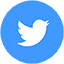 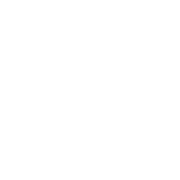 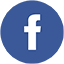 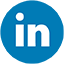 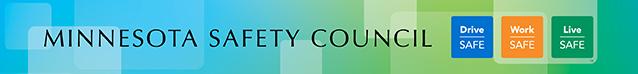 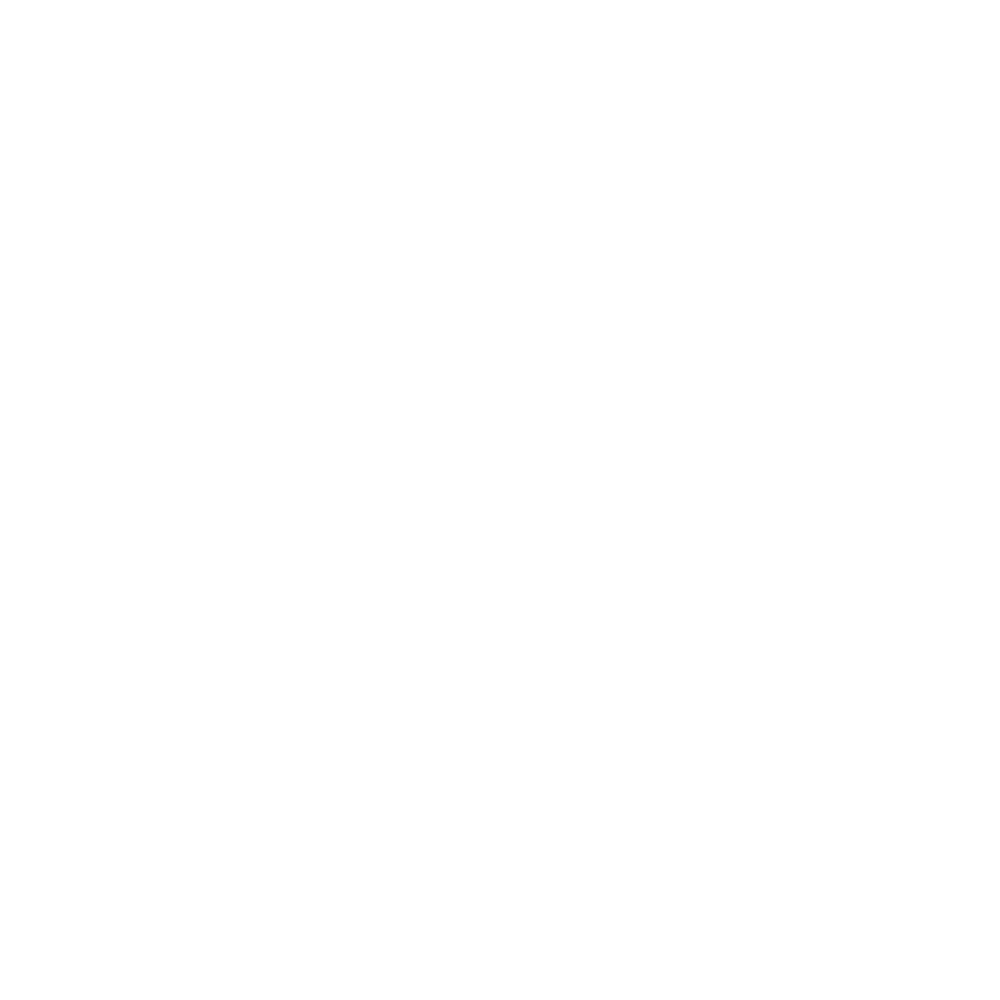 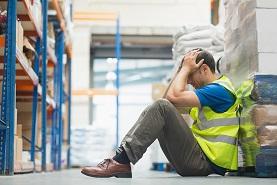 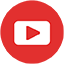 